ЧЕРКАСЬКА МІСЬКА РАДА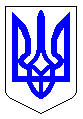 ЧЕРКАСЬКА МІСЬКА РАДАВИКОНАВЧИЙ КОМІТЕТРІШЕННЯВід 11.03.2016 № 259Про затвердження Порядку видачі дублікатів свідоцтв про правовласності на нерухоме майноВідповідно до норм Цивільного кодексу України, законів України «Про місцеве самоврядування в Україні», «Про державну реєстрацію речових прав на нерухоме майно та їх обтяжень», «Про приватизацію державного житлового фонду», «Про забезпечення реалізації житлових прав мешканців гуртожитків»,  «Про нотаріат», «Про звернення громадян», Положення про департамент економіки та розвитку Черкаської міської ради та з метою врегулювання порядку видачі дублікатів свідоцтв про право власності на нерухоме майно, виконавчий комітет Черкаської міської ради ВИРІШИВ:1. Затвердити Порядок видачі дублікатів свідоцтв про право власності на нерухоме майно (додається).2. Контроль за виконанням цього рішення покласти на директора департаменту економіки та розвитку Черкаської міської ради Удод І.І.									ЗАТВЕРДЖЕНО
   							          рішення виконавчого комітетуЧеркаської міської ради
          від ________№________ПОРЯДОК
видачі дублікатів свідоцтв про право власності на нерухоме майно в м. ЧеркасиЗагальні положення1.1 Цей Порядок видачі дублікатів свідоцтв про право власності на нерухоме майно в м. Черкаси (далі – Порядок)  розроблений відповідно до норм чинного законодавства з метою реалізації повноважень органів місцевого самоврядування та захисту прав усіх суб’єктів права власності.1.2 Цей Порядок визначає механізм видачі дублікатів свідоцтв про право власності на об’єкти нерухомого майна, виданих на підставі розпорядчих документів органів місцевого самоврядування про оформлення права власності до 01.01.2013 та дублікатів свідоцтв про право власності на приватизоване житло, виданих органами місцевого самоврядування у м.Черкаси.1.3 Цим Порядком встановлено, що видачу дублікатів про право власності на нерухоме майно в м. Черкаси здійснює департамент економіки та розвитку Черкаської міської ради.Умови видачі дублікатів свідоцтв про право власності 2.1 Дублікат свідоцтва про право власності видається у разі його крадіжки, втрати, пошкодження на підставі письмового звернення (заяви) власника (співвласника) про видачу дублікату.Інтереси неповнолітніх представляють їх батьки або законні представники згідно з чинним законодавством.Інтереси недієздатних та обмежено дієздатних громадян представляють відповідно до чинного законодавства України їх законні представники, опікуни та піклувальники.2.2 До заяви про видачу дубліката свідоцтва додаються:2.2.1 Фізичними особами:а) паспорт (для пред’явлення), або інший документ, що посвідчує особу (свідоцтво про народження для осіб, які не досягли 16-річного віку) та їх ксерокопії (стор.1, 2, реєстрація); б) довідка податкового органу про включення власника до державного реєстру фізичних осіб (присвоєння ідентифікаційного номера ДРФО) (за наявністю); в) довіреність або інші документи, що дають право представляти власника (при поданні документів представником власника); 2.2.2 Юридичними особами: а) інформаційна довідка з Єдиного державного реєстру юридичних осіб, фізичних осіб-підприємців та громадських формувань;а) документ, що підтверджує повноваження керівника або довіреність чи інший документ, що підтверджує повноваження представника юридичної особи; б) довідка за підписом керівника та головного бухгалтера про те, що об'єкт нерухомого майна, на який оформляється право власності, перебуває на балансі цієї юридичної особи, не відчужений, не обтяжений, не перебуває під арештом, щодо нього відсутній спір, зокрема судовий. 2.3 До заяви також додаються:оголошення про втрату свідоцтва у регіональних друкованих засобах масової інформації за місцем розташування нерухомого майна, в якому повинні бути зазначені назва документа, його номер і дата видачі, на чиє ім’я виданий, яким органом;архівні документи, що зберігаються в комунальному підприємстві «Черкаське обласне об’єднане бюро технічної інвентаризації» (далі – БТІ) (копія свідоцтва про право власності, завірена в установленому порядку, за потреби, довідка про підтвердження факту належності заявникам об’єкта нерухомого майна, за потреби);інформаційна довідка з Державного реєстру речових прав на нерухоме майно;матеріали технічної інвентаризації об’єкта нерухомого майна на момент видачі оригіналу, оформлені у встановленому порядку БТІ;інші документи, що підтверджують втрату оригінала свідоцтва про право власності (за наявністю).2.4 Інформаційна довідка з Державного реєстру речових прав на нерухоме майно та Реєстру прав власності на нерухоме майно, Державного реєстру Іпотек, Єдиного реєстру заборон відчуження об’єктів нерухомого майна щодо об’єкта нерухомого майна, Інформаційна довідка з Єдиного державного реєстру юридичних осіб, фізичних осіб-підприємців та громадських формувань роздруковується працівником департаменту, що готує документи на видачу дублікату.2.5 Якщо видача дубліката проводиться у зв'язку з пошкодженням оригіналу свідоцтва про право власності на нерухоме майно, то в таких випадках до заяви про видачу дубліката свідоцтва долучається непридатне для користування свідоцтво.2.6 Дублікат свідоцтва про право власності на нерухоме майно може бути виданий за письмовою заявою спадкоємців померлого співвласника нерухомого майна. В такому випадку, до письмової заяви додається довідка нотаріальної контори про відкриття спадкової справи, копія свідоцтва про смерть власника (із збереженням вимог, викладених в пунктах 2.2, 2.3).У разі, якщо оформляється спадщина на частину об’єкту нерухомості, а співвласник іншої частини цього ж об’єкта відмовляється надати в нотаріальну контору оригінал свідоцтва про право власності для оформлення спадкових документів, видати дублікат свідоцтва можливо тільки після письмового попередження співвласника про те, що при видачі дубліката оригінал свідоцтва втратить чинність. Письмове попередження надсилається рекомендованим листом з повідомленням.Видати дублікат свідоцтва про право власності на нерухоме майно можливо без письмового попередження співвласника об’єкту нерухомості за наявності рішення суду про визнання співвласника  таким, що безвісно відсутній.2.7 Втрачений або зіпсований оригінал свідоцтва про право власності на об’єкт нерухомого майна анулюється розпорядчим документом органу місцевого самоврядування про видачу дубліката свідоцтва.2.8 Дублікат свідоцтва про право власності на нерухоме майно повинен містити весь текст виданого документа, оригінал якого вважається таким, що втратив чинність. На дублікаті у правому верхньому кутку робиться відмітка із зазначенням слів "Дублікат" з посиланням на номер та дату прийняття розпорядчого документу про його видачу.2.9 Видача дубліката свідоцтва про право власності на нерухоме майно реєструється в журналі видачі дублікатів свідоцтв. Документи, на підставі яких видано дублікат свідоцтва про право власності на об’єкт нерухомого майна, долучаються до матеріалів розпорядчого документу та зберігаються в органі місцевого самоврядування відповідно до наданих повноважень.2.10 При видачі дубліката свідоцтва про право власності на нерухоме майно допускається видача повторного дубліката з попередженням власника (співвласників) про належне зберігання правовстановлюючих документів.2.11 Підстави для відмови у видачі дубліката свідоцтва про право власності:1) виявлення в документах недостовірних відомостей;2) подання заявником неповного пакета документів.Директор департаменту економіки та розвитку								І.І.УдодМіський голова     А.В.Бондаренко